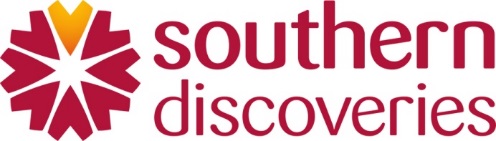 JOB DESCRIPTIONPOSITION TITLE:	Head Chef 	BUSINESS UNIT:	Southern Discoveries 	LOCATION:	MILFORD SOUNDPosition Objectives:Manage the day to day operation of the café kitchen with particular emphasis on:Production and service of food.Establishing and following standard recipes.Portion and quality control.Responsible for kitchen hygiene and stock control.Managing and supervising the adherence to the safe food program of the café kitchenSupervising, mentoring and training of all staff working in the kitchenPosition Mission:To manage, develop and improve the safe production of food for the café, so to maximise the profitability and quality of the business unit.Key relationships:InternalCafé supervisor – close working relationship and assistance when requiredF&B coordinator and stores personVessel Chefs – good working relationship ExternalCustomers – serve in a friendly, efficient manner.Suppliers – Liaise in a manner that reflects well on Southern discoveriesReporting Responsibility:This position reports to the Café manager Staff Reporting to this PositionChefs, kitchen hands and all staff working in the kitchenPosition ProfileThe position is best suited to a person with a desire to live and work in Milford Sound, accepting the remoteness of the business, and the climatic and environmental factors, which occur in Fiordland.Key Duties and Outcomes:Qualifications and Experience:EssentialFormal culinary qualifications, or equivalent experience.Good communication skills.Managing people from a variety of backgrounds  Ability to work both under direction and without supervision.Ability to work as a team member.DesirablePrevious supervisory experience.Food handling/hygiene certificate.Current First Aid Certificate.NZ class 1 driver’s license.I have read and understood this position description (please initial each page as acknowledgement)Name: _____________________________________________Signed: _____________________________________________Date: _______________________________________________Key Duties Outcomes Healthy and SafetyUnder the Health and Safety at Work Act (HSWA) 2015, all staff must take responsibility for Health & Safety, and ensure wherever practicable and reasonable that they, or others, are not harmed by something they do, fail to do, or do incorrectly.Promptly report any accident, incident or near miss that occurs in the workplace using the appropriate procedure. Maintain a safe working environment by monitoring safety procedures and equipment. Ensure that staff are trained in Health & Safety matters, including effective use of equipment/chemicals in accordance with manufacturers’ instructions.Ensure that staff are trained in procedures in the event of emergencies such as fire, earthquake, in line with company policy and legislation.Be proactive in ensuring all operating procedures are adhered to including identifying and acting upon any new hazards or risks.Suggest improvements and encourage staff participation in Health & Safety. Lead (or co/lead with other managers) departmental Health & Safety meetings. Assist passengers in case of emergency, and be observant of guests to ensure general safety.Liaise with the Health & Safety Manager regarding issues that need to be addressed to ensure appropriate action is taken in a timely and quality fashion.Food deliveryProduces all food in the café to the highest standard Food preparationPrepare food in accordance with recipe and presentation standards.Ensure only quality product is used efficiently and safelyResponsible to ensure that production meets demand and make changes accordingly to maximise quality and profitabilityEnsuring that wastage is kept to a minimum Safe Food Program  Responsible that the Safe Food Program is followed by all kitchen staffTrain and supervise staff as required.Temperature control sheets are written up daily.Cleaning schedule is followed daily Any changes to production, product, recipe are reflected in the Safe Food Program Works closely with the manger with the verification processOrdering and StoresWorks closely with the manger and F&B coordinator to ensure sufficient stock is available to maximise revenue and profitabilityStock rotationResponsible that all staff in the kitchen follows proper stock rotation processes and proceduresContinues Improvement process Responsible to develop, coordinate and improve the culinary products and operational efficiency of the Café Kitchen under the direction of the Café manager Staff Management Establish and maintain a positive work environment with good constructive feedback, mentoring and training. Ensuring staff is well trained in all aspects of production and food safety Additional Duties From time to time assist in other Southern Discoveries kitchen operations 